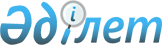 О Комиссии пo определению приоpитетныx проектов субъектов малого предпринимательствa города Алматы, рекомендуемых для финансирования и льготного кредитования из средств городского бюджета и других источников
					
			Утративший силу
			
			
		
					Решение акима города Алматы от 7 октября 1997 города N 569. Зарегистрировано Управлением юстиции города Алматы 22 января 1998 года № 6. Утратило силу решением акима города Алматы от 10 июля 1998 года N 662      Сноска. Утратило силу решением акима города Алматы от 10.07.1998 N 662.      В целях стимулирования становления и экономического роста субъектов малого предпринимательства города, повышения эффективности использования выделяемых на поддержку малого бизнеса финансовых средств и во исполнение Указа Президента Республики Казахстан от 6 марта 1997г. № 3398 "О мерах по усилению государственной поддержки и активизации развития малого предпринимательства" аким города АлматыРЕШИЛ:

      1. Создать Комиссию по определению приоритетных проектов субъектов малого предпринимательства города Алматы, рекомендуемых для финансирования и льготного кредитования из средств городского бюджета и средств других источников, направляемых на поддержку и активизацию развития малого предпринимательства, в соответствии с Приложением № 1.

      2. Утвердить Положение о порядке финансирования и кредитования субъектов малого предпринимательства за счет средств городского бюджета и других предусмотренных на эти цели источников, Приложение № 2.

      3. Рабочим органом Комиссии определить Департамент малого бизнеса.

      4. Департаменту малого бизнеса (Алпысбаев Т.А.) обеспечить подготовку материалов на заседание Комиссии и исполнение его решений.

      5. Контроль за исполнением данного Решения возложить на заместителя Акима города Алматы Джанбурчина К.Е.      Аким города Алматы                        В.Храпунов

ПРИЛОЖЕНИЕ № 1

Председателю Комиссии,

Заместителю акима г. Алматы

г-ну Джанбурчину К.Е.ЗАЯВКА

от________________________________________

(полное наименование предприятия)      Просим принять для рассмотрения возможности льготного

кредитования за счет средств_______________________________

в размере ________________(________________________) тенге

на срок ________месяцев под процентную ставку _____________

(_________) % годовых для осуществления проекта ___________

___________________________________________________________

                        (название проекта)      Документы по проекту прилагаются.

      Заявитель обязуется выплатить все комиссионные,

страховые и другие суммы по кредиту.

      Общие сведения о заявителе:

Юридический адрес ________________________________________

телефон/факс _____________________________________________

      Банковские реквизиты _______________________________

      Дата подачи заявления "______"____________199__ года

      Руководитель ________________________  (____________)

                            (подпись)           (Ф.И.О.)      Главный бухгалтер ___________________  (____________)

                     '      (подпись)           (Ф.И.О.) ПРИНЯТО

__________________________________________________________Подпись:

Дата принятия "______" ________________ 199_года

ПРИЛОЖЕНИЕ № 2

Председателю Комиссии,

Заместителю акима г. Алматы

г-ну Джанбурчину К.Е. ПОЛОЖЕНИЕ

о порядке финансирования и кредитования субъектов малого

предпринимательства за счет средств городского бюджета

и других предусмотренных на эти цели источников      1. Настоящее Положение разработано в соответствии с Указом Президента Республики Казахстан от 6 марта 1997 года № 3398 № "0 мерах по усилению государственной поддержки и активизации развития малого предпринимательства" и определяет организацию и условия предоставления субъектам малого предпринимательства средств, выделенных на эти цели из других источников.

      2. Настоящее Положение определяет:

      - порядок, условия, сроки льготного кредитования из средств городского бюджета;

      - порядок, условия, сроки льготного кредитования из других источников, направляемых по согласованию с Акимом города Алматы на поддержку и активизацию малого предпринимательства.

      3. Льготное кредитование субъектов малого предпринимательства производится независимо от формы их собственности и отраслевой принадлежности через определенный на тендерной основе банк второго уровня (Далее - финансирующий банк).

      4. Льготные кредиты из средств городского бюджета предоставляются субъектам малого предпринимательства, которые заняты производственной деятельностью, оказанием социально-значимых для города услуг (выполнением работ), а также образующим рабочие места для трудоустройства значительного числа безработных граждан.

      5. Процент льготного кредита, предоставляемого субъектам малого предпринимательства из средств городского бюджета, составляет 10% годовых, размер предоставляемого кредита не может превышать 1000000 тенге, а срок его предоставления не должен превышать 1 (одного) года.

      6. Льготное кредитование субъектов малого предпринимательства из других источников финансирования, выделяемых на поддержку и активизацию их развития по согласованию с Акимом города Алматы, производится в сумме и на условиях установленных этими источниками.

      7. Для получения льготного кредита претенденты - субъекты малого предпринимательства обязаны представить в Департамент малого бизнеса следующие документы:

      - установленной формы заявку (Приложение № 1);

      - нотариально заверенные копии учредительных документов и Свидетельства о государственной регистрации хозяйствующего субъекта;

      - копию статистической карточки;

      - штатное расписание;

      - копию баланса за последний отчетный период с отметкой налоговой инспекции;

      - справку банка об отсутствии просроченных платежей по кредитам банка и начисленным процентам по ним;

      - технико-экономическое обоснование (Бизнес-план) проекта;

      Индивидуальные предприниматели (физические лица, занимающиеся предпринимательской деятельностью без образования юридического лица) для получения льготного кредита представляют в Департамент малого бизнеса установленной формы заявку (Приложение № 2) и технико-экономическое обоснование (Бизнес-план) проекта.

      8. Департамент малого бизнеса производит регистрацию поступающих от претендентов заявок и прилагаемых к ним документов и в течение 3(трех) дней проводит проверку документов, а также предварительный анализ проекта, и затем вместе со своими предложениями и замечаниями направляет их на рассмотрение Комиссии по определению приоритетных проектов субъектов малого предпринимательства города Алматы, рекомендуемых для финансирования и льготного кредитования из средств городского бюджета и средств других источников, направляемых на поддержку и активизацию развития малого предпринимательства (Далее - Комиссия).

      9. При оценке проектов претендентов на получение льготного кредита Комиссия выносит свое решение исходя из следующих критериев:

      - организация и освоение новых производств, прогрессивных технологий;

      - производство конкурентоспособной, импортозамещающей продукции;

      - оказание социально-значимых для города услуг (выполнение работ);

      - организация новых рабочих мест для трудоустройства значительного числа безработных граждан города;

      - трудоустройство и привлечение к работе инвалидов и лиц с ограниченной трудоспособностью;

      - освоение и выпуск продукции по кооперации или для крупных предприятий города;

      - и освоение других приоритетных для города направлений деятельности.

      По проектам, представляющим особо важную значимость и входящим в программы социально-экономического развития города, Комиссия вправе вынести решение о ходатайстве перед Акимом города Алматы о финансировании этих проектов из средств городского бюджета на безвозвратной основе.

      10. Комиссия рассматривает представленные Департаментом малого бизнеса документы претендентов и выносит следующие Решения:

      - рекомендовать банку выдать льготный кредит;

      - отказать в предоставлении рекомендации на выдачу банком льготного кредита;

      - направить проект на доработку.

      Комиссия, при наличии разногласий по оценке представленных проектов, вправе выносить их на экспертизу.

      11. Комиссия после рассмотрения проектов претендентов и вынесения соответствующих решений вместе с оформленным протоколом направляет документы в Департамент малого бизнеса.

      12. Департамент малого бизнеса направляет в финансирующий банк списки претендентов и одобренные Комиссией проекты для предоставления им льготных кредитов.

      13. Все документы претендентов на получение льготного кредита по проектам, прошедшие рассмотрение Комиссии, возвращаются им.

      Документы претендентов, проекты которых требуют доработки, возвращаются им на доработку и повторное представление, а по проектам, которым Комиссия отказала в даче рекомендаций к льготному кредитованию, документы возвращаются претендентам без права повторного их представления.

      14. Субъекты малого предпринимательства, чьи проекты успешно прошли отбор Комиссии и рекомендованы им к льготному кредитованию, представляют в финансирующий банк все необходимые для получения кредита документы в соответствии с установленными финансирующими банком к заемщикам требованиям.

      15. В случаях не соответствия представленных заемщиком документов требованиям финансирующего банка к заемщикам, выявления заведомо ложных сведений, отсутствия или недостаточности представляемого залогового обеспечения и в других случаях, когда не гарантирована возвратность выдаваемого кредита, финансирующий банк вправе отказать заемщику в предоставлении льготного кредита.

      16. В соответствии с действующим законодательством ответственность за нецелевое использование выделяемых льготных кредитов, возлагается на заемщика.

      Финансирующий банк обязан в кредитном соглашении предусмотреть последствия невыполнения заемщиком его условий и если заемщик не выполнил условия договора (кроме форс-мажорных обстоятельств), предоставленный кредит теряет льготные условия и подлежит немедленному взысканию с начислением штрафных санкций, согласно договору.
					© 2012. РГП на ПХВ «Институт законодательства и правовой информации Республики Казахстан» Министерства юстиции Республики Казахстан
				